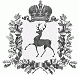 СЕЛЬСКИЙ СОВЕТ БОЛЬШЕУСТИНСКОГО СЕЛЬСОВЕТАШАРАНГСКОГО МУНИЦИПАЛЬНОГО РАЙОНАНИЖЕГОРОДСКОЙ ОБЛАСТИРЕШЕНИЕ28.12.2020 года		№ 17Об утверждении положения об оказании поддержкиблаготворительной деятельности и добровольчеству (волонтерству) на территории муниципального образования Большеустинского сельсовета Шарангского муниципального района Нижегородской области	В соответствии с Федеральным законом от 11.08.1995 № 135-ФЗ «О благотворительной деятельности и добровольчестве (волонтерстве)», Федеральным законом от 06.10.2003 № 131-ФЗ «Об общих принципах организации местного самоуправления в Российской Федерации», руководствуясь Уставом Большеустинского сельсовета Шарангского муниципального района Нижегородской области, в целях создания условий для развития благотворительной деятельности и добровольчества (волонтерства) на территории муниципального образования Большеустинского сельсовета Шарангского муниципального района Нижегородской области,  сельский Совет  решил:	1. Утвердить Положение об оказании поддержки благотворительной деятельности и добровольчеству (волонтерству) на территории муниципального образования Большеустинского сельсовета Шарангского муниципального района Нижегородской области согласно Приложению. 	2. Настоящее решение обнародовать в порядке, установленном Уставом Большеустинского сельсовета и разместить в информационно-телекоммуникационной сети Интернет на официальном сайте администрации Шарангского муниципального района.	3. Настоящее решение вступает в силу после его официального обнародования.	4. Контроль за исполнением данного решения оставляю за собой.Глава местного самоуправления                                                  Протасова Р.М.ПОЛОЖЕНИЕОБ ОКАЗАНИИ ПОДДЕРЖКИ БЛАГОТВОРИТЕЛЬНОЙ ДЕЯТЕЛЬНОСТИ И ДОБРОВОЛЬЧЕСТВУ (ВОЛОНТЕРСТВУ) НА ТЕРРИТОРИИ МУНИЦИПАЛЬНОГО ОБРАЗОВАНИЯ БОЛЬШЕУСТИНСКОГО СЕЛЬСОВЕТА ШАРАНГСКОГО МУНИЦИПАЛЬНОГО РАЙОНА НИЖЕГОРОДСКОЙ ОБЛАСТИГлава I. Общие положения	1. Настоящее Положение регулирует отношения, возникающие в связи с оказанием органами местного самоуправления муниципального образования Большеустинского сельсовета Шарангского муниципального района Нижегородской области мер муниципальной поддержки благотворительной деятельности и добровольчеству (волонтерству) на территории муниципального образования Большеустинского сельсовета Шарангского муниципального района Нижегородской области. 	2. Муниципальная поддержка благотворительной деятельности и добровольчества (волонтерства) на территории муниципального образования Большеустинского сельсовета Шарангского муниципального района Нижегородской области (далее – муниципальная поддержка) осуществляется на основе следующих принципов:1) соблюдения и равенства прав на осуществление благотворительной и добровольческой (волонтерской) деятельности, свободу выбора целей и форм ее осуществления;2) признания социальной значимости благотворительной деятельности и добровольчества (волонтерства);3) взаимодействия органов местного самоуправления муниципального образования Большеустинского сельсовета Шарангского муниципального района Нижегородской области и участников благотворительной и добровольческой (волонтерской) деятельности;4) учета мнения участников благотворительной и добровольческой (волонтерской) деятельности  при осуществлении органами местного самоуправления муниципального образования Большеустинского сельсовета Шарангского муниципального района Нижегородской области полномочий в сфере муниципальной  поддержки;5) гласности и открытости информации о муниципальной поддержке;6) недопустимости замены исполнения органами местного самоуправления муниципального образования Большеустинского сельсовета Шарангского муниципального района Нижегородской области своих обязательных функций деятельностью благотворителей и добровольцев;7) широкого распространения информации о благотворительной деятельности и добровольчестве (волонтерстве);8) адресной направленности благотворительной деятельности и добровольчества (волонтерства), включая социальную поддержку малообеспеченных категорий граждан.Глава II. Направления и формы муниципальной поддержки. Меры поощрения в сфере благотворительной деятельности и добровольчества (волонтерства)	3. Органы местного самоуправления муниципального образования Большеустинского сельсовета Шарангского муниципального района Нижегородской области  осуществляют муниципальную поддержку по следующим направлениям:1) развитие и популяризация благотворительной деятельности и добровольчества (волонтерства), повышение доверия граждан к благотворительной деятельности и добровольчеству (волонтерству);2) создание условий адресности благотворительной деятельности и добровольчества (волонтерства);3) содействие развитию форм благотворительной деятельности и добровольчества (волонтерства);4) формирование инфраструктуры муниципальной поддержки благотворительной деятельности и добровольчества (волонтерства);5) развитие сотрудничества органов местного самоуправления муниципального образования Большеустинского сельсовета Шарангского муниципального района Нижегородской области и лиц, осуществляющих благотворительную и добровольческую (волонтерскую) деятельность, при формировании и реализации муниципальной политики муниципального образования Большеустинского сельсовета Шарангского муниципального района Нижегородской области решения социальных проблем и развития институтов гражданского общества.	4. Обеспечение реализации основных направлений муниципальной поддержки осуществляется органами местного самоуправления муниципального образования Большеустинского сельсовета Шарангского муниципального района Нижегородской области в соответствии с их компетенцией, установленной уставом и муниципальными правовыми актами.	5. Органы местного самоуправления муниципального образования Большеустинского сельсовета Шарангского муниципального района Нижегородской области оказывают муниципальную поддержку в следующих формах:1) правовая, информационная, консультационная, методическая помощь участникам благотворительной и добровольческой (волонтерской) деятельности;2) помощь в организации и проведении мероприятий, направленных на поддержку и развитие благотворительной деятельности и добровольчества (волонтерства);3) предоставление лицам, осуществляющим благотворительную и добровольческую (волонтерскую) деятельность на территории муниципального образования Большеустинского сельсовета Шарангского муниципального района Нижегородской области, в безвозмездное пользование и (или) в аренду на льготных условиях имущества, находящегося в муниципальной собственности муниципального образования Большеустинского сельсовета Шарангского муниципального района Нижегородской области, в соответствии с законодательством Российской Федерации;4) содействие в распространении информации о благотворительной деятельности и добровольчестве (волонтерстве), формировании позитивного общественного мнения о благотворительной деятельности и добровольчестве (волонтерстве), в том числе посредством размещения соответствующей информации на официальном сайте муниципального образования Большеустинского сельсовета Шарангского муниципального района Нижегородской области в информационно-телекоммуникационной сети «Интернет»;5) иные формы, не противоречащие законодательству Российской Федерации.	6. В целях поощрения   лиц, осуществляющих благотворительную и добровольческую (волонтерскую) деятельность органы местного самоуправления муниципального образования Большеустинского сельсовета Шарангского муниципального района Нижегородской области применяют следующие меры поощрения:1) присвоение почетных званий муниципального образования Большеустинского сельсовета Шарангского муниципального района Нижегородской области;2) награждение Почетной грамотой муниципального образования Большеустинского сельсовета Шарангского муниципального района Нижегородской области, Почетной грамотой Главы муниципального образования Большеустинского сельсовета Шарангского муниципального района Нижегородской области, Почетной грамотой сельского Совета Большеустинского сельсовета Шарангского муниципального района Нижегородской области;3) награждение благодарностью Главы муниципального образования Большеустинского сельсовета Шарангского муниципального района Нижегородской области, благодарностью сельского Совета Большеустинского сельсовета Шарангского муниципального района Нижегородской области;4) награждение благодарственным письмом Главы муниципального образования Большеустинского сельсовета Шарангского муниципального района Нижегородской области, благодарственным письмом сельского Совета Большеустинского сельсовета Шарангского муниципального района Нижегородской области;5) иные меры поощрения, предусмотренные законодательством Российской Федерации.Глава III. Совет по поддержке благотворительнойдеятельности и добровольчества (волонтерства)	7. В целях поддержки и развития благотворительной деятельности и добровольчества (волонтерства) на территории муниципального образования Большеустинского сельсовета Шарангского муниципального района Нижегородской области, осуществления взаимодействия между органами местного самоуправления муниципального образования Большеустинского сельсовета Шарангского муниципального района Нижегородской области и участниками благотворительной и добровольческой (волонтерской) деятельности создается Совет по поддержке благотворительной деятельности и добровольчества (волонтерства) на территории муниципального образования Большеустинского сельсовета Шарангского муниципального района Нижегородской области.	8.  Состав Совета и положение о нем утверждаются правовыми актами администрации Большеустинского сельсовета Шарангского муниципального района Нижегородской области. УтвержденОрешением сельского Совета Большеустинского сельсовета Шарангского муниципального района Нижегородской областиот 28.12.2020  № 17